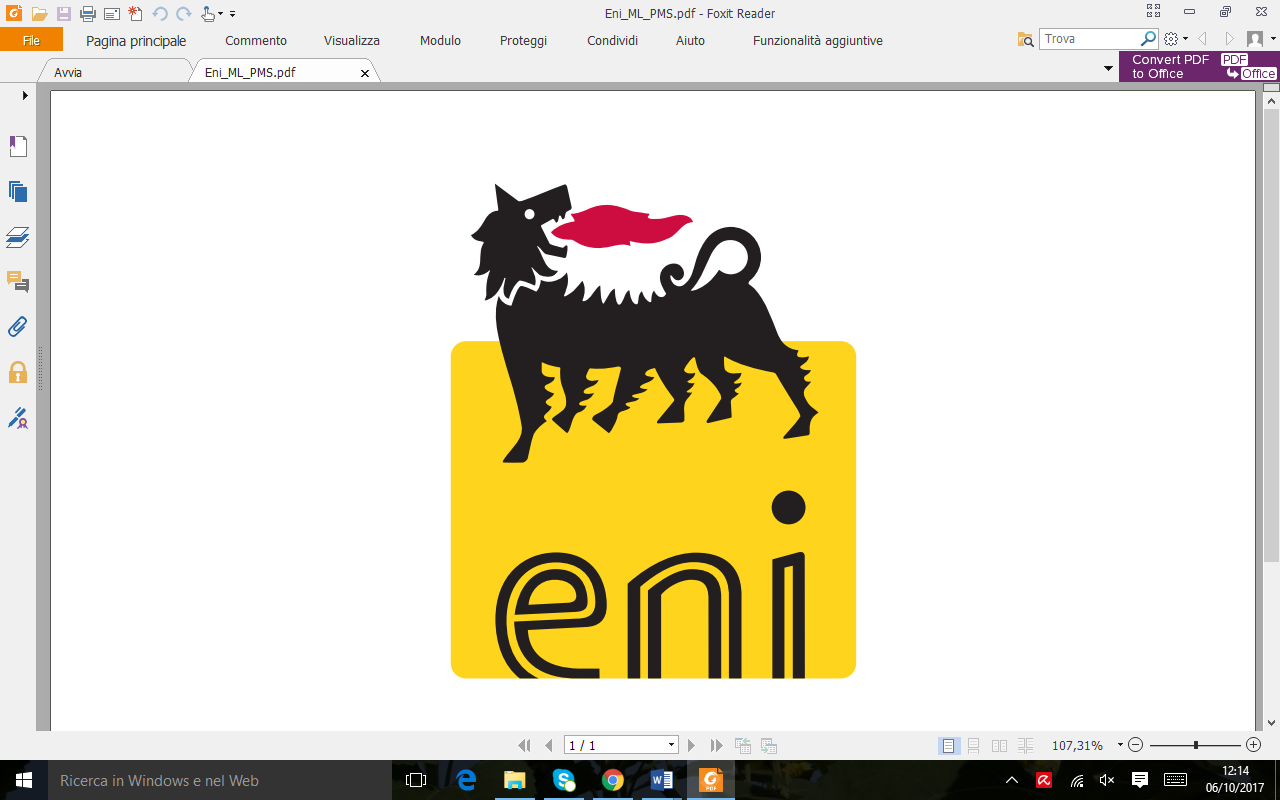 Eni – descrizione visita per le scuoleORE 8.30Ritrovo al VEGA Parco Scientifico Tecnologico di Venezia
Hall Padiglione Antares – via delle Industrie 15 Marghera –VeneziaA seguire visita guidata alla Mostra “Industriae” con relazioni sulla storia di Porto Marghera c/o VEGA – Padiglione AntaresORE 10La seconda tappa è negli uffici EniProgetti. Qui saranno descritte le principali attività di Ingegneria svolte e in corso di esecuzione, con cenni all’evoluzione della società fino alla recente crescita e focus su quelle condotte a Venezia. A seguire saranno esposte le attività di Innovazione con approfondimenti sulle risorse del team R&D, sugli strumenti SW e HW utilizzati, su quanto realizzato fin ora (es.: Clean-Sea, Rapid Cube, Exomars) e sulle attività sperimentali in corso. Sarà infine data la possibilità al gruppo di visitare i laboratori VEGA (15 persone per volta). La durata prevista per l’intera visita è di 2 ore.ORE 12La terza tappa è alla bioraffineria di Eni. La visita, della durata di un’ora, inizierà con una presentazione delle attività svolte in fabbrica con cenni storici sulla sua costruzione ed evoluzione, sino ai giorni nostri. Seguirà la visita in pullman all’interno degli impianti della Raffineria, con soste presso gli impianti più importanti, Ecofining, Centrale Termoelettrica, Reforming ed una sosta presso la caserma dei Vigli del Fuoco interni.ORE 13Pausa pranzoORE 14.30L’itinerario continua con la visita a Syndial che avrà inizio da una postazione di drenaggio delle acque di falda per poi procedere presso l’impianto TAF dedicato alla   bonifica della falda  stessa con una illustrazione di come è realizzato e dei trattamenti alle acque effettuati presso lo stesso. Successivamente si visiterà un modulo di bonifica   suoli presso l’area AM8 che utilizza la tecnologia TPE (Two phase extraction) descrivendone il funzionamento e le caratteristiche di impiego.  La visita si concluderà con un sopralluogo presso un’area oggetto di intervento di messa in sicurezza permanente mediante diaframma plastico e ricopertura superficiale  descrivendo le modalità esecutive e la gestione nella fase post operam.ORE 15.30La giornata si conclude con la visita a Versalis. Un esperto accompagnerà in pullman il gruppo per illustrare le peculiarità del sito: storia, impianti, ciclo produttivo, applicazioni di mercato, curiosità – con focus sull’impianto cracking, importante non solo per le produzioni di Porto Marghera, ma anche perché fornisce alcune materie prime agli stabilimenti di Versalis di Ferrara, Mantova, Ravenna.  La visita si conclude c/o la palazzina di direzione.ORE 16.30Termine del percorso